Under the terms of Resolution 28 (Rev.WRC-03), WRCs examine revised ITU-R Recommendations incorporated by reference in the Radio Regulations and referred to them by a Radiocommunication Assembly, and decide whether or not to update the corresponding references in the Radio Regulations, in accordance with the principles set out in Annex 1 to Resolution 27 (Rev.WRC-07). The ITU-R Recommendations in question or parts thereof, as appropriate, have the force of an international treaty and are binding.Under the terms of Resolution ITU-R 1-6, ITU publishes a list of approved new, revised and deleted Recommendations in the Union’s official languages. The list in question can also concern ITU-R Recommendations incorporated by reference in the Radio Regulations. According to § 6 of Annex 1 to Resolution 27 (Rev.WRC-07), “If, between WRCs, a text incorporated by reference (e.g. an ITU-R Recommendation) is updated, the reference in the Radio Regulations shall continue to apply to the earlier version incorporated by reference until such time as a competent WRC agrees to incorporate the new version.”In practice, the situation arises in which the Radio Regulations contain previous versions of binding ITU-R Recommendations, while information on the deletion of those versions is published in ITU-R circulars and on the ITU website.The proposal of the Administration of Uzbekistan is to make certain amendments and additions to Resolution 1-6, on working methods for the Radiocommunication Assembly, the Radiocommunication Study Groups, and the Radiocommunication Advisory Group, in order to clarify this situation by including information in administrative circulars and on the ITU website regarding the use of ITU-R Recommendations incorporated by reference in the Radio Regulations.It is proposed that amendments and additions should be made to §§ 10.1.1, 10.1.7 and 11.8 of Resolution ITU-R 1-6, as shown in the text that follows.Resolution ITU-R 1-6Working methods for the Radiocommunication Assembly, 
the Radiocommunication Study Groups, and the 
Radiocommunication Advisory Group(1993-1995-1997-2000-2003-2007-2012)The ITU-Radiocommunication Assembly,… Part 3Adoption and approval10	Adoption and approval of Recommendations10.1	Introduction10.1.1	When a study has reached a mature state, based on a consideration of existing ITU-R documentation and of contributions from Member States, Sector Members, Associates or Academia, which has resulted in a draft new or revised Recommendation, the approval process to be followed is in two stages:–	adoption by the Study Group concerned; dependent on circumstances, the adoption may take place at a Study Group meeting or by correspondence following the Study Group meeting (see § 10.2);–	following adoption, approval by the Member States, either by consultation between Radiocommunication Assemblies or at a Radiocommunication Assembly (see § 10.4).If there is no objection by any Member State attending the meeting, when adoption of a draft new or revised Recommendation is sought by correspondence, its approval is undertaken simultaneously (PSAA procedure). Th procedure shall not be applied to ITU-R Recommendations incorporated by reference in the Radio Regulations.…10.1.7	ITU will publish the approved new or revised Recommendations in the official languages of the Union as soon as practicable. …11	Updating or deletion of ITU-R Recommendations and Questions…11.8	The deletion of existing Recommendations and Questions shall follow a two-stage process:–	agreement to the deletion by a Study Group;–	following this agreement to delete, approval by Member States, by consultation.Approval of the deletion of Recommendations and Questions by consultation may be undertaken when using either of the procedures described in § 10.3 or § 10.4. The Recommendations and Questions proposed for deletion may be listed in the same Administrative Circular treating draft Recommendations under either of these two procedures. ______________Radiocommunication Advisory Group
Geneva, 24-27 June 2014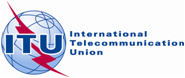 Document RAG14-1/2-E1 May 2014Original: RussianUzbekistan (Republic of)1Uzbekistan (Republic of)1proposals for the work of the assemblyproposals for the work of the assembly